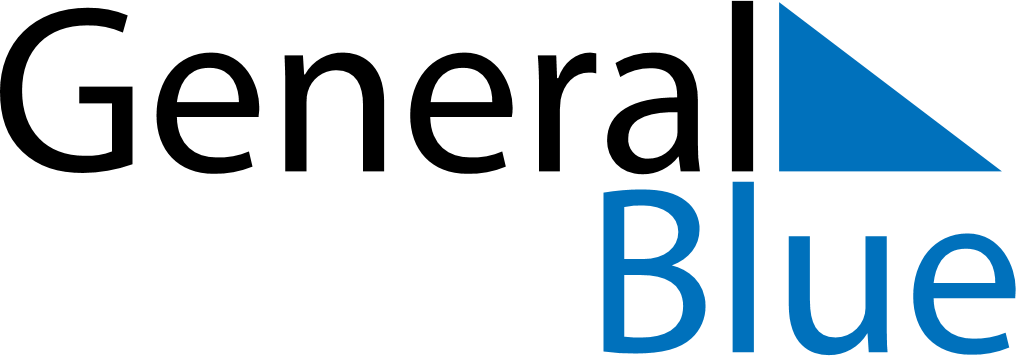 Weekly Meal Tracker April 18, 2027 - April 24, 2027Weekly Meal Tracker April 18, 2027 - April 24, 2027Weekly Meal Tracker April 18, 2027 - April 24, 2027Weekly Meal Tracker April 18, 2027 - April 24, 2027Weekly Meal Tracker April 18, 2027 - April 24, 2027Weekly Meal Tracker April 18, 2027 - April 24, 2027SundayApr 18MondayApr 19MondayApr 19TuesdayApr 20WednesdayApr 21ThursdayApr 22FridayApr 23SaturdayApr 24BreakfastLunchDinner